ОПШТИНА ЖИТИШТЕ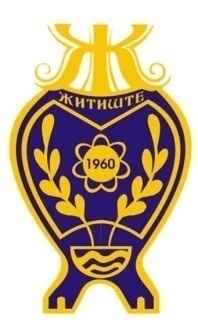 ПЛАН ЈАВНОГ ЗДРАВЉА ОПШТИНЕ ЖИТИШТЕ ЗА ПЕРИОД 2020 – 2027Децембар, 2019. годинеОдлуком Скупштине Општине Житиште број I-02-50/2013 од дана 20.11.2013. образује се Савет за здравље Општине Житиште. Циљ образовања Савета за здравље је постизање максималне добробити грађана кроз услуге здравствене заштите, како на нивоу пружања здравствене заштите, тако и на другим нивоима повезивањем мреже социјалних услуга, а кроз процес праћења, анализе и планирања, креирања услуга уз постављање темеља ширег развојног концепта бриге за здравље на нивоу локалне самоуправе, полазећи од концепта здравља као врхунске вредности у заједници. Активности савета за здравље треба да допринесу обезбеђивању и спровођењу здравствене заштите од интереса за грађане на територији локалне самоуправе, очувању и унапређењу здравља свих категорија становништва, повезивању свих чинилаца и ресурса у локалној заједници, као и остваривању сарадње са свим релевантним институцијама и установама на покрајинском, регионалном и републичком нивоу у циљу стратешког повезивања система и давања доприноса постизању националних циљева у области здравствене заштите као и остваривању других циљева у области здравства уз подржавање трајних иницијатива за бригу о здрављу грађана.Савет за здравље Општине Житиште овлашћен је да прати и координира рад установе здравствене заштите – Дома здравља Житиште, као установе примарне здравствене заштите, као и других субјеката коју пружају здравствену заштиту – ординације приватне праксе, унапређује приступачност и уједначеност коришћења примарне здрaвствене заштите на територији општине, предлаже и предузима мере са крајњим циљем унапређења ефикасности рада и задовољства корисника , предузима и друге активности у циљу унапређења примарне здравствене заштите и здравља становништва у складу са Одлуком о образовању савета, и Стратегијом одрживог развоја општине Житиште и другим стратешким документима општине Житиште, а који обухватају област здравља, здравствене и социјалне заштите. УВОДЈавно здравље подстиче одговорност државе и друштва у обезбеђењу добробити за све грађане путем унапређења здравља и очувања здраве животне средине. Темељи се на промоцији здравља и примарној превенцији, а инструментализује кроз тимски и интердисциплинарни рад, мултисекторску сарадњу, као и све облике партнерства. Здравствени проблеми у оквиру јавног здравља у Републици Србији решавају се на свим нивоима, али најефикасније решавање проблема постиже се у јединицама локалне самоуправе. Формулисање политике и стратегије у овој области усклађено је са препознатим функцијама јавног здравља, у складу са препорукама Светске здравствене организације.У обезбеђивању функционисања јавног здравља учествују грађани, породице, послодавци, образовне институције, хуманитарне, верске, спортске и друге организације, удружења, јавноздравствене институције, здравствене установе и други облици здравствене службе, организације за здравствено осигурање, месне заједнице, градови, општине, покрајине, република.2. ЗАКОНСКИ ОКВИРПозитивном законском регулативом у Републици Србији, која је усклађена са законима ЕУ, створили су се потребни правни оквири да јединице локалне самоуправе у складу са специфичностима у својој средини, приступе решавању проблема карактеристичних за своју територију.Стратегија јавног здравља Републике Србије (у даљем тексту Стратегија) представља подршку испуњавању друштвене бриге за здравље, обезбеђивању услова у којима људи могу да буду здрави и чини основу за доношење одлука о акцијама за унапређење здравља и квалитета живота стновника Републике Србије. Стратегија идентификује приоритетна подручја где је унапређење здравља и квалитета живота могуће, појашњава циљеве, дефинише основне активности и одговорности свих релевантних партнера у области јавног здравља.Активности које се спроводе у области јавног здравља, обухватају: праћење, евалуацију и анализу здравственог стања популације; здравствени надзор, истраживање и контролу ризика и претњи по јавно здравље;промоцију здравља; друштвено учешће у здрављу;развој политика за здравље путем партиципаторних процеса у оквиру постојећих друштвено-економских односа; јачање институционалних капацитета за планирање и менаџмент у јавном здрављу;подршку обезбеђивању једнаке доступности неопходној здравственој заштити; развој и обуку људских ресурса у јавном здрављу; обезбеђивање квалитета здравствених услуга на индивидуалном и популационом нивоу;истраживања у јавном здрављу; смањивање ефеката ванредних ситуација и несрећа по здравље становништва, укључујући превенцију, ублажавање, спремност, одговор и рехабилитацију.Значајну улогу у систему јавног здравља имају домови здравља на територији за коју су основани. Њихову мрежу чини 160 установа на подручју Републике Србије. Део система јавног здравља чине инспекцијске службе (здравствене заштите, санитарног надзора, комуналне, тржишне и ветеринарске заштите), установе у области образовања и установе социјалне заштите. Промоцију у области јавног здравља врше удружења, чије деловање мора да буде усклађено са политиком јавног здравља.3.ОСНОВНИ ПОДАЦИ О ТЕРИТОРИЈИ И СТАНОВНИШТВУ ОПШТИНЕ ЖИТИШТЕОпштина Житиште се налази у Средњем Банату, на југу се граничи са зрењанинском, на истоку сечањском, на западу кикиндском и на северу са општином Нова Црња и државном границом према Румунији. Седиште општине од 1960. Године је Житиште. Сачињавају је 12 насељених места, Житиште, Банатски Двор, Банатско Вишњићево, Банатско Карађорђево, Торак, Међа, Нови Итебеј, Равни Тополовац, Српски Итебеј, Торда, Хетин и Честерег. Укупан број становника општине Житиште по попису из 2011. године износи 16.786, што је у односу на 2002. годину пад од 3.613 становника, односно 17,71%Стопа наталитета је константно нижа од просека у региону,  очекује се наставак тенденције смањења броја становника у будућности.Становништво по полу (Попис становништа из 2011.године, Републички завод за статистику)Становништво према старосним групама и полу, 2017─2018.3.1. Образовна структура становништваПрема школској спреми и полу (старо 15 и више година), може се видети да је већи број жена без школске спреме, међутим код вишег и високог образовања предњаче жене.Становништво према школској спреми и полу (старо 15 и више година), по попису 2011. (Републички завод за статистику)На територији Општине Житиште постоји систем основног школског образовања -  три школска центра са издвојеним одељењима у сваком насељеном месту, као и предшколска установа. 3.2. Витално – демографски показатељиПрема попису становништа из 2011. године, може се видети да на територији општине Житиште има више жена од мушкараца (Републички завод за статистику).У млађем животном добу има више мушке популације, међутим, старењем становништва повећава се број жена чији је животни век дужи. БРОЈ СТАНОВНИКА  ПРЕМА ПОПИСУ СТАНОВНИШТВА ИЗ 2011. ГОДИНЕ ЗА ОПШТИНУ ЖИТИШТЕ ИЗНОСИ 16841. Старосну структуру становништва Средњебанатског округа, пратећи кретање по пописима, карактерише старење становништва, тј. стално смањење учешћа становништва добне групе 0-19 година (14%) и повећање учешћа групе старости старијих од  65 година (17%). Стопа наталитета је константно нижа од просека у региону,  очекује се наставак тенденције смањења броја становника у будућности.Основни показатељ природног кретања становништва је наталитет и представља број живорођене деце на 1000 становника.У табели 1. представљен је број живорођене деце у општини Житиште. Стопа наталитета општине Житиште је 2017. године била 9,6.Табела 1. Број живорођене деце у општини ЖитиштеУ табели 2. представљен је број умрлих лица на територији општине Житиште. Табела 2. Број умрлихИзвор: РЗСУ табели број 3. приказани су узроци умирања у општини ЖитиштеТабела 3. Узроци умирања у општини Житиште у 2017. годиниИзвор:РЗС3.3. Структура запосленостиПрема подацима НСЗ филијале Зрењанин, испостава Житиште, укупан број незапослених лица на подручју општине Житиште у 2018 години је 1846 лица од чега су 959 жене.Табела 4. Број незапослених лица према степену стручне спреме и полу на подручју општине Житиште (НСЗ)Табела 5. Број незапослених лица према трајању незапослености на подручју општине Житиште, дужина чекања на запослење (НСЗ)Табела 6. Број незапослених лица према годинама старости на подручју општине Житиште (НСЗ)Активна привредна друштва и предузетници у 2018.години4. ПОДАЦИ О ЗДРАВЉУ СТАНОВНИШТВА	Статистика здравствене службе пружа податке о обољењима присутним у оном делу популације који је користио услуге здравствене службе. Здравствена служба посебно евидентира оболевање у установама примарне здравствене заштите и стационарним установама.  У Средњебанатском округу, по процени РЗС за 2017. годину, живи 11055 деце предшколског узраста.Обезбеђеност деце овог узраста лекарима је задовољавајућа, и у Средњебанатском округу у 2017. години износи 851 дете на 1 лекара.Табела 7. Оболевање мале и предшколске деце у 2017. години у општини ЖитиштеИзвор: Завод за јавно здравље ЗрењанинОбезбеђеност школске деце лекарима је доста лошија од норматива – 1 лекар покрива 1742 детета, а норматив је 1 лекар на 1500 деце. Табела 8. Оболевање школске деце и омладине у 2017. години у општини ЖитиштеИзвор: Завод за јавно здравље ЗрењанинПрема процени становништва за 2017. годину у Средњебанатском округу живи 145359 одраслих становника, који здравствену заштиту остварују на 69 пунктова. Најзаступљенији узроци оболевања одраслог становништва су болести срца и крвотока и болести респираторног система. Табела 9. Оболевање одраслих у 2017. години у општини Житиште4.1. Анкетирање становништва о јавном здрављуСа циљем утврђивања слике јавног здравља и приступања изради плана јавног здравља урађено је анкетирање локалног становништва. Почетно анкетирање учињено је на узорку од 120 испитаника са 6 понуђених питања, а са циљем стварања полазне основе и опште слике о мишљењу грађана по упитнику општег типа. Након тога одређена је врста и тип упитника који су коришћени у даљем истраживању. Резултати анкете4.2 Здравствена заштитаПрема статистичким подацима општина Житиште спада у групу општина са високим процентом старије популације, тачније 1,9 година старије од просека у АПВ. Наглашено демографско старење, уз ниску стопу наталитета, специфичне животне навике, као и низ других фактора, довели су до значајних промена здравственог стања становништва.Дом здравља Житиште, са издвојеним амбулантама у насељеним местима општине, у обављању здравствене делатности врши између осталог и заштиту и унапређење здравља, спречавање и рано откривање болести, лечење, рехабилитацију болесних и повређених, превентивну здравствену заштиту групације становништва изложених повећаном ризику обољевања и осталих становника у складу са посебним програмом превентивне здравствене заштите, спречавање, рано откривање и контролу малигних болести.                    Извор: Институт за јавно здравље Србије (2018)На следећим графиконима можете видети број малолетничких трудноћа као и стопу малолетничких порођаја са територије општине Житиште.Број малолетничких порођаја у 2016- 2018 годиниСтопа малолетничких порођаја на 1000 породиља (изражено у процентима) 2016-20184.3. Социјална заштита	Центар за социјални рад Житиште има овлашћења и обавезу спровођења социјалне и породично-правне заштите грађана на територији општине. У складу са Законом о социјалној заштити и обезбеђивању социјалне сигурности грађана Центар обезбеђује грађанима права од општег интереса, док у складу са Породичним законом, Центар обавља послове помоћи породици, заштите породице и старатељства.	Табела 10. Укупан број корисника социјалне здравствене заштите на евиденцији Центра за социјални рад према полу , 2018.	Извор: Републички завод за социјалну заштитуИзвор: Републички завод за социјалну заштиту (2018)5. ПОКАЗАТЕЉИ СТАЊА ЖИВОТНЕ СРЕДИНЕ5.1 Контрола безбедности хранеУ Центру за хигијену и хуману екологију Завода за јавно здравље Зрењанин контрола безбедности хране  врши се у оквиру: мониторинга који спроводи Министарство здравља – Покрајинска  санитарна инспекција, (на основу поделе надлежности према Закону о безбедности хране, Сл. гласник РС бр. 41/09), а који се односи на дијететске производе, дечју храну, дијететске суплементе, со за исхрану људи, адитиве, ароме, ензимске препарате неживотињског порекла, помоћна средства у производњи прехрамбених производа и воде за пиће у оригиналној амбалажи (минерална вода, изворска вода и стона вода); лабораторијских анализа према захтевима односно потписаним уговорима са субјектима који се баве производњом и прометом намирница  и предмета опште употребе у циљу провере квалитета и исправности сировина и готових производа; контроле према хигијенско-епидемиолошким индикацијама (Закон о заштити становништва од заразних болести, Сл. гласник РС бр. 125/2004).У 2017. години на територији Средњебанатског округа, није вршена контрола хране  у оквиру Програма мониторинга безбедности хране. 5.2. Школска хигијенаКонтрола здравствене исправности намирница и контрола брисева са руку радника у кухињи и са радних површина и предмета зa припрему хране у школама и предшколским установама врши се редовно на територији региона. Из укупно 47 школа и 9 истурених одељења узимају се узорци  једне намирнице на микробиолошку анализу и  по два бриса са радних површина и руку.  Испитано је укупно 525 узорака намирница  и 1047 узорка брисева. Неисправност брисева утврђена је у 0,19%, а узрок  неисправости највећем броју узорака  је повећан број аеробних мезофилних бактерија. Испитано је укупно 430 узорака воде за пиће из  школских објеката.   Током наведеног периода вршен је континуиран надзор  основних школа у оквиру активности на  утврђивању фактора ризика у школској средини, по здравље школске деце и омладине. Извршен је санитарно хигијенски надзор у 16 школа на територији Средњобанатског округа. Дате су препоруке за исправљање уочених неправилности. 5.3. Квалитет воде за пићеВода за пиће која служи за јавно снабдевање становништва или за производњу животних намирница намењених продаји подлеже испитивању хигијенске исправности, коју спроводе овлашћене здравствене установе. Порекло пијаће воде Средњебанатског округа је из другог и трећег водоносног слоја, са дубинe од око 60-130m.У току 2017. године проценат бактериолошке неисправности на нивоу Округа био је 6 %. Као доминантан узрок бактериолошке неисправности јавља се повећан број бактерија сапрофита.Разлози физичко–хемијске неисправности воде за пиће овог региона су неодговарајуће органолептичке особине, висока концентрације амонијака (NH3),  одсуство резидуа 5.4. Контрола квалитета ваздухаАерозагађење или загађење ваздуха подразумева присуство гасова и других садржаја у ваздуху који му нису својствени по природном саставу. Највећи (потенцијални) загађивачи ваздуха су саобраћај, индустрија, термоенергетска постројења и домаћа ложишта. Деловање на здравље је акутно и хронично, уз могућност директног и индиректног дејства.Бука у животној срединиПрописи који регулишу мерење буке у животној средини су: Закон о заштити животне средине (Сл. гласник РС бр. 135/04, 66/91),  Закон о заштити од буке у  животној средини (Сл. гласник РС, бр. 36/09), Уредба о индикаторима буке, граничним вредностима, методама за оцењивање индикатора буке, узнемиравања и штетних ефеката буке у животној средини (Сл. гласник РС бр. 75/10), Правилник о методологији за одређивање акустичких зона (Сл. гласник РС бр. 72/10), Правилник о методама мерења буке, садржини и обиму извештаја о мерењу буке (Сл. гласник РС бр. 72/10), Правилник о условима које мора да испуњава стручна организација за мерење буке, као и о документацији која се подноси уз захтев за добијање овлашћења за мерење буке (Сл. гласник РС бр. 72/10), СРПС У.Ј6.090:1992 Акустика у грађевинарству, Мерење буке у комуналној средини; СРПС У.Ј6.205:1992 Акустика у грађевинарству, Акустичко зонирање простора; СРПС ИСО 1996-1 Акустика, опис, мерење и оцењивање буке у животној средини, део 1., СРПС ИСО 1996-2 Акустика, опис, мерење и оцењивање буке у животној средини, део 2. Сем наведених прописа, донета је одлука о мерама заштите од буке (Сл. лист општине Зрењанин бр. 13-2003), где су између осталог утврђене зоне града, ради предузимања мера за заштиту од буке и систематско мерење буке.6. СТРАТЕШКА АНАЛИЗА – SWOT7. ВИЗИЈА  И МИСИЈАВИЗИЈАОпштина Житиште – место живота лично одговорних, самосвесних људи који су спремни да свој радни и друштвени активизам развијају у складу са очувањем природних ресурса и животне средине.МИСИЈАКонтинуирани развој услова за умрежавање појединаца,  установа и организација који су спремни да раде на унапређењу јавног здравља и бољих услова за живот у општини Житиште. ОПШТИ ЦИЉ	Стварање адекватних друштвено – економских услова у локалној заједници са циљем задржавања становништва.СПЕЦИФИЧНИ ЦИЉАдекватно коришћење ресурсаСтварање нових радних места кроз стално заговарање здравих стилова живота, друштвене одговорности и укључивања8. Акциони план за период 2020-2027МОНИТОРИНГ И ЕВАЛУАЦИЈАОдговорне институције и институције које учествују у реализацији активности су у законској обавези да након реализованих активности  достављају извештаје Савету за здравље који извештава о спроведеним активностима оснивача и Министарство здравља.Мониторинг и евалуација је активност коју треба спроводити континуирано, све време трајања Плана, како би се вршила контрола спровођења планираних активности. Обавеза праћења индикатора и очекиваних резултата усмерена је ка доношењу закључака о томе шта треба променити,а шта задржати како у вези са планираним активностима,тако и са стратешким циљевима.Евалуација се спроводи након завршетка периода спровођења плана, а омогућава нам да измеримо до које мере смо остварили постављене циљеве и да сагледамо исходе спроведених активности, како бисмо у наредном циклусу планирања поставили реалније и изводљивије циљеве. Евалуација представља крај једног циклуса планирања, али и увод у нови. Праћење ће се  спроводити континуирано и дугорочно за период 2020-2027 као анализа података и доношење оцене успешности једном годишње. Финална евалуација (анализа података и доношење оцене о успешности) обавиће се на крају 2027. године.Календар јавног здрављаЈануар Четврта недеља јануара - Европска недеља превенције рака грлића материце31. јануар - Национални дан без дуванског димаФебруарфебруар - Светски дан борбе против рака15. фебруар – Међународни дан деце оболеле од ракаМартНационални месец борбе против ракаДруги четвртак у месецу – Светски дан бубрега22. март - Светски дан вода24. март - Светски дан борбе против туберкулозеАприл7. април - Светски дан здравља20. април - Међународни дан заштите од буке22. април - Дан планете земље28. април - Светски дан безбедности на радуТрећа недеља априла - Европска недеља имунизацијеЧетврта недеља априла - Недеља превенције повреда у саобраћајуМај5. мај - Међународни дан бабица10. мај - Међународни дан физичке активности ''Кретањем до здравља''11. мај - Национални дан добровољних давалаца крви12. мај – Међународни дан сестринства15. мај - Међународни дан породице20. мај – Дан здравих градова22. мај - Међународни дан биолошке разноврсности31. мај - Светски дан без дуванског димаТрећа недеља (дан) у мају – Дан сећања на преминуле од сидеТрећа недеља маја - Национална недеља здравља уста и зубаЈун5. јун - Светски дан човекове околине14. јун – Светски дан добровољних даваоца крви26. јун - Међународни дан против злоупотребе и кријумчарења дрогеЈулјул - Светски дан становништваАвгустПрва недеља августа - Светска недеља дојења12. август - Међународни дан младихСептембарсептембар - Светски дан превенције самоубистава11. септембар – Светски дан прве помоћи24. септембар - Светски дан срца ( и у трећој недељи септембра)Четрдесета недеља у години - Национална недеља промоције дојењаОктобарНационални месец правилне исхранеоктобар - Међународни дан старих10. октобар - Светски дан менталног здравља15. октобар – Светски дан чистих руку16. октобар - Светски дан хране17. октобар - Међународни дан борбе против сиромаштваНовембарМесец борбе против болести зависности14. новембар - Светски дан борбе против шећерне болести15. новембар - Међународни дан борбе против опструктивне болести плућа18. новембар – Европски дан рационалне употребе антибиотика20. новембар - Међународни дан дететаТрећа недеља (дан) у новембру – Светски дан сећања на жртве саобраћајних незгодаДецембардецембар - Светски дан борбе против ХИВ/АИДС-а3. децембар – Међународни дан особа са посебним потребамаЖене8520Мушкарци8321Укупно16841201720182018ЖМЖМДеца старости до 6 година (предшколски443508443443515узраст)443508443443515узраст)Деца старости 7─14 година (узраст основне584585580580570школе)584585580580570школе)Деца старости 15─18 година (узраст средње291336293293345школе)291336293293345школе)Деца старости 0─17 година12441355124512451342Број младих (15─29 година)12561436122312231393Радни контингент становништва (15─6447625333468746875237година)47625333468746875237година)Укупан број становника76777692755475547619Извор:РЗСПолМушкарциЖенеУкупноБез школске спреме122414536Непотпуно основно образовање101115672578Основно образовање213523834518Средње образовање 344025285968Више образовање187223410Високо образовање247281528Непотпуно81321Укупно7150740914559ПРЕДШКОЛСКО ОБРАЗОВАЊЕПредшколско образовање ─ капацитет, 2018.Предшколско образовање ─ капацитет, 2018.Предшколско образовање ─ капацитет, 2018.Предшколско образовање ─ капацитет, 2018.Предшколско образовање ─ капацитет, 2018.Број установа12018)Предшколско образовање ─ капацитет, 2018.Предшколско образовање ─ капацитет, 2018.Предшколско образовање ─ капацитет, 2018.Предшколско образовање ─ капацитет, 2018.Предшколско образовање ─ капацитет, 2018.Број објеката112018))Деца узраста 0─3 године у предшколском васпитању и22((2018)УкупноГрадскаОсталаОсталаобразовању22((2018)УкупнонасељанасељанасељаобразовањунасељанасељанасељаОбухват деце узраста 0─3 године предшколскимОбухват деце узраста 0─3 године предшколским5,1((2018)Примљени314107207васпитањем и образовањем (у %)5,1((2018)Примљени314107207васпитањем и образовањем (у %)Деца узраста од 3 године до поласка у ППП* у169((2018))Уписани преко000предшколском васпитању и образовању169((2018))капацитета000предшколском васпитању и образовањукапацитетаОбухват деце узраста од 3 године до поласка у ППП*50,8Нису примљени због000предшколским васпитањем и образовањем (у %)50,8((2018))попуњености000предшколским васпитањем и образовањем (у %)капацитетакапацитетаДеца која похађају припремни предшколски програм1232018)Деца која похађају припремни предшколски програм1232018)ОСНОВНО ОБРАЗОВАЊЕОСНОВНО ОБРАЗОВАЊЕОсновне школе ─ матичне школе3(2018)Основне школе ─ подручна одељења7(2018)Ученици уписани у основне школе ─ матичне школеу ниже разреде (I ─ IV)291(2018)у више разреде (V ─ VIII)332(2018)Ученици уписани у основне школе ─ подручна одељењау ниже разреде (I ─ IV)256(2018)у више разреде (V ─ VIII)251(2018)Нето стопа обухвата основним образовањем (у %)95,2(2018)Ученици који су завршили 8. Разред основне школе1252018)Стопа завршавања основне школе (у %)77,6(2018Стопа одустајања од школовања у основном0,42018)образовању (у %)0,42018)образовању (у %)Број деце обухваћене основним образовањем за децу са0(2018)сметњама у развоју0(2018)сметњама у развојуБрој одраслих обухваћених основним образовањем0(2018)БројБројСтопаСтопа20162017201620171451479,39,6БројБројСтопаСтопа201620172016201727929517,919,2РангГрупа болести по МКБ-10БројПроценатIБолести система крвотока18161,4IIЗлоћудни тумори6522IIIБолести система за дисање72,4IVПовреде, тровања и последице деловања спољних фактора113,7VСимптоми, знаци, патолошки клинични и лабораторијски налази 165,4VIОстале болести155,1Укупно295100,0Степен стручне спремеЖенеМушкaрциУкупноI-НК5135191032II-ПК8412III-КВ153213366IV207121328V134VI/124630VI/214519VII/1351550VII/2415Укупно9598871846Дужина чекањаЖенеМушкарциУкупноДо 3 месеца1662033693-6 месеци79711506-9 месеци64541189-12 месеци3236681-2 године1171302472-3 године1271012283-5 године1241132375-8 године104891938-10 године452873Преко 10 година10564169Године старостиЖенеМушкарциУкупно15 – 19 година22274920 – 24 година735813125 – 29 година1116417530 – 34 година1377120835 – 39 година989519340 – 44 година1089620445 – 49 година11511022550 – 54 година13212225455 – 59 година11712324060 – 65 година46121167Активна привредна друштва 114Активни предузетници253РангГрупа болести по МКБ -10БројПроцентуално учешћеIФактори који утичу на здравствено стање и контакт са здравственом службом139140,3IIБолести система за дисање109731,8IIIИнфективне и паразитарне болести2717,9IVСимптоми, знаци и патолошки клинички и лабораторијски налази1765,1VБолести коже и поткожног ткива1213,5VIОстале болести39211,4Укупно	                                  3448	100,0	Укупно	                                  3448	100,0	Укупно	                                  3448	100,0	Укупно	                                  3448	100,0	РангГрупа болести по МКБ -10БројПроцентуално учешћеIФактори који утичу на здравствено стање и контакт са здравственом службом152434IIБолести система за дисање134230IIIИнфективне и паразитарне болести4389,8IVСимптоми, знаци и патолошки клинички и лабораторијски налази3006,7VБолести коже и поткожног ткива1533,4VIОстале болести72616,1Укупно	                                          4483             	100,0Укупно	                                          4483             	100,0Укупно	                                          4483             	100,0Укупно	                                          4483             	100,0РангГрупа болести по МКБ -10БројПроцентуално учешћеIБолести система крвотока1052125,6IIБолести система за дисање474211,6IIIФактори који утичу на здравствено стање и контакт са здравственом службом37699,2IVБолести мишићно-коштаног система и везивног ткива36598,9VБолести жлезда са унутрашњим лучењем25026,1VIОстале болести1583038,6Укупно	                                    41023	100,0Укупно	                                    41023	100,0Укупно	                                    41023	100,0Укупно	                                    41023	100,0Број лекара18Број лекара на 1000 становника1,2Лекари – здравствена заштита деце  (на 1000 становника)1,0Лекари  - здравствена заштита школске деце и омладине (на 1000 становника)0,0Лекари – здравствена заштита одраслог становништва (на 1000 становника)0,8Стоматолози – стоматолошка заштита деце, школксе деце и омладине (на 1000 становника)0,0Лекари  - здравствена заштита жена (на 1000 становника)0,15Обухват  жена у току првог триместра трудноће савременом здравственом заштитом (%)17,1Обухват трудница патронажним посетама (број)0,5Број оболелих од туберкулозе1Инциденција туберкулозе (на 100000 становника)7Проценат деце која су вакцинисана против дифтерије, тетануса и великог кашља у првој години живота (%)97,5Проценат деце која су вакцинисана против малих богиња у првих 18 месеци живота (%)100Укупан број корисника социјалне заштите1877Удео корисника соцјалне заштите у укупној популацији12,4Број стручних сарадника у Центру за социјални рад5Однос броја корисника социјалне заштите и стручних сарадника 375Однос броја становника и стручних сарадника Центра за социјални рад3035СНАГЕПроизводња хране – пољопривредаПоседовање стратешких докуменатаПостојање термоминералних извораВисок друштвени активизамБлизина ЕУВишенационалностРазвијена мрежа примарне здравствене заштитеРазвијено школствоОрганизовано прикупљање комуналног отпадаСаобраћајни путевиВодовод у свим насељеним местимаГасификација у свим насељеним местимаТрадиционнално неговање добрих спортских резултатаСЛАБОСТИСектор прераде хранеНепостојање развијеног механизма за праћење и евалуацију стратешких докуменатаНедовољно укључивање грађанаНепостојање механизама за задржавање младих стручних људиНепостојање имовинско – правног и стратешког искоришћавања термоминералних извораМањак контроле казнене политике и грађење свести у одлагању  смећа – дивље депонијеНедовољно развијен јавних превозНедовољан обухват спортских активистаМОГУЋНОСТИПлодно земљиштеДоступност пољопривредне стручне службеСтална потреба тржишта за прехрамбеним производимаУдруживање малих произвођачаДоступност домаћих фондоваДоступност ЕУ фондоваБлизина ЕУВисока заинтересованост деце школског узраста за друштвени активизамПРЕТЊЕБржи развој других тржишта и прихватање нових технологија Недовољна сазнања о предностима удруживања Институционално неповерењеНегативан природни прираштајОдлив становништваНегативни друштвени тренд и деградиран систем вредности1 .  ПРОБЛЕМ/ПРИОРИТЕТ:  Друштвени развој локалне заједнице1 .  ПРОБЛЕМ/ПРИОРИТЕТ:  Друштвени развој локалне заједнице1 .  ПРОБЛЕМ/ПРИОРИТЕТ:  Друштвени развој локалне заједнице1 .  ПРОБЛЕМ/ПРИОРИТЕТ:  Друштвени развој локалне заједнице1 .  ПРОБЛЕМ/ПРИОРИТЕТ:  Друштвени развој локалне заједнице1 .  ПРОБЛЕМ/ПРИОРИТЕТ:  Друштвени развој локалне заједницеСтепен приоритета(висок)1.1. Стратешки циљ: Спречавање и сузбијање кардиоваскуларних болести као водећи ризик по здравље становника општине Житиште1.1. Стратешки циљ: Спречавање и сузбијање кардиоваскуларних болести као водећи ризик по здравље становника општине Житиште1.1. Стратешки циљ: Спречавање и сузбијање кардиоваскуларних болести као водећи ризик по здравље становника општине Житиште1.1. Стратешки циљ: Спречавање и сузбијање кардиоваскуларних болести као водећи ризик по здравље становника општине Житиште1.1. Стратешки циљ: Спречавање и сузбијање кардиоваскуларних болести као водећи ризик по здравље становника општине Житиште1.1. Стратешки циљ: Спречавање и сузбијање кардиоваскуларних болести као водећи ризик по здравље становника општине Житиште1.1. Стратешки циљ: Спречавање и сузбијање кардиоваскуларних болести као водећи ризик по здравље становника општине Житиште1.1.1  Програм: Унапређење знања и понашања становника општине у вези са очувањем и унапређењем здравља1.1.1  Програм: Унапређење знања и понашања становника општине у вези са очувањем и унапређењем здравља1.1.1  Програм: Унапређење знања и понашања становника општине у вези са очувањем и унапређењем здравља1.1.1  Програм: Унапређење знања и понашања становника општине у вези са очувањем и унапређењем здравља1.1.1  Програм: Унапређење знања и понашања становника општине у вези са очувањем и унапређењем здравља1.1.1  Програм: Унапређење знања и понашања становника општине у вези са очувањем и унапређењем здравља1.1.1  Програм: Унапређење знања и понашања становника општине у вези са очувањем и унапређењем здрављаБројПројекат/Активност(и)ПартнериВременски оквирИндикаториСтатусСтатус1.1.1.1Превентивни прегледи са циљем смањивања броја оболелих од кардиоваскуларних болестиЈЛС, Дом здравља Житиште2020-2027Број прегледа, евиденцијаУ токуУ току1.1.1.3«Тројком против порока»Спортски савез Општине Житиште, ЈЛС2020-2027Број учесника, фотографијеУ токуУ току1.1.1.4Вршњачке едукације  у области популационе политикеЛокални савет за популациону политику, образовне институције, ЈЛС, АПВ, Влада РС2020-2027Број одржаних едукација на тему репродуктивног здравља, број едукатора, лифлети, брошуреУ токуУ току1.1.1.5Унапређење исхране и физичке активности са циљем превенције дијабетесаЈЛС, АПВ, Влада РС, Дом здравља2020-2027Број одржаних трибина, израда флајера и водича „здрава исхрана“Идејна фазаИдејна фаза1.1.1.6Организовање трибине поводом Дана борбе против ХИВ/АИДС (1. децембар)Дом здравља, ЈЛС, НВО, ЈАЗАС, Канцеларија за младе, ПС, образовне институције2020-2027Број одржаних трибина, број учесникаИдејна фазаИдејна фаза1.1.1.7Подршка НВО сектору кроз едукације и промоцију мера у циљу очувања здрављаВлада РС, АПВ, ЈЛС, НВО2020-2027Број одржаних едукација, промотивни материјалИдејна фазаИдејна фаза1.1.1.8Изградња капела у насељеним местима општине Влада РС, АПВ, Црквене заједнице, ЈЛС2020-2027Изграђене капелеУ токуУ току1.2. Стратешки циљ: Модернизација и подизање квалитета услуга 1.2. Стратешки циљ: Модернизација и подизање квалитета услуга 1.2. Стратешки циљ: Модернизација и подизање квалитета услуга 1.2. Стратешки циљ: Модернизација и подизање квалитета услуга 1.2. Стратешки циљ: Модернизација и подизање квалитета услуга 1.2. Стратешки циљ: Модернизација и подизање квалитета услуга 1.2.1  Програм: Унапређење рада институција и установа1.2.1  Програм: Унапређење рада институција и установа1.2.1  Програм: Унапређење рада институција и установа1.2.1  Програм: Унапређење рада институција и установа1.2.1  Програм: Унапређење рада институција и установа1.2.1  Програм: Унапређење рада институција и установаБројПројекат/Активност(и)ПартнериВременски оквирИндикаториСтатус1.2.1.1Модернизација опреме Дома здравља(набавка ЕКГ-а у амбулантама, санитетског возила)ЈЛС, Дом здравља Житиште2020-2027Набавка ЕКГ-а, број прегледаИдејна фаза1.2.1.2Ангажовање специјалиста  у Дому здравља Дом здравља, ЈЛС, Влада РС, АПВ2020-2027Ангажовано особље, број обављених прегледаИдејна фаза1.2.1.3Формирање јединственог управног места Влада РС, АПВ, ЈЛС2020-2027Формирано јединствено управно местоУ току1.2.1.4Санација Дома културе у ЧестерегуВлада РС, АПВ, ЈЛС2020-2027Опремљен Дом културеИдејна фаза1.2.1.5 Санација Дома културе у Равном ТополовцуВлада РС, АПВ, ЈЛС2020-2027Опремљен Дом културеИдејна фаза1.2.1.6 Изградња пијаце у Житишту и уређење продајних места у насељеним местима општинеВлада РС, АПВ, ЈЛС2020-2027Израђена пијаца и уређена продајна местаИдејна фаза1.2.2 Програм: Развој спорта1.2.2 Програм: Развој спорта1.2.2 Програм: Развој спорта1.2.2 Програм: Развој спорта1.2.2 Програм: Развој спорта1.2.2 Програм: Развој спортаБројПројекат/Активност(и)ПартнериВременски оквирИндикаториСтатус1.2.2.1Реконструкција фискултурне сале у ТордиВлада РС, АПВ, ЈЛС2020-2027Реконструисана салаИдејна фаза1.2.2.2Изградња трим стазе у Равном ТополовцуВлада РС, АПВ, ЈЛС2020-2027Дужина трим стазеУ току1.2.2.3Обнова дечијих игралишта у насељеним местима општинеВлада РС, АПВ, ЈЛС2020-2027Број обновљених игралиштаУ току ПРОБЛЕМ/ПРИОРИТЕТ:  Рурални развој ПРОБЛЕМ/ПРИОРИТЕТ:  Рурални развој ПРОБЛЕМ/ПРИОРИТЕТ:  Рурални развој ПРОБЛЕМ/ПРИОРИТЕТ:  Рурални развој ПРОБЛЕМ/ПРИОРИТЕТ:  Рурални развој ПРОБЛЕМ/ПРИОРИТЕТ:  Рурални развојСтепен приоритета(висок)2.1. Стратешки циљ: Развој инфраструктуре у руралним срединама2.1. Стратешки циљ: Развој инфраструктуре у руралним срединама2.1. Стратешки циљ: Развој инфраструктуре у руралним срединама2.1. Стратешки циљ: Развој инфраструктуре у руралним срединама2.1. Стратешки циљ: Развој инфраструктуре у руралним срединама2.1. Стратешки циљ: Развој инфраструктуре у руралним срединама2.1. Стратешки циљ: Развој инфраструктуре у руралним срединама2.1.1  Програм: Побољшање квалитета пијаће воде2.1.1  Програм: Побољшање квалитета пијаће воде2.1.1  Програм: Побољшање квалитета пијаће воде2.1.1  Програм: Побољшање квалитета пијаће воде2.1.1  Програм: Побољшање квалитета пијаће воде2.1.1  Програм: Побољшање квалитета пијаће воде2.1.1  Програм: Побољшање квалитета пијаће водеБројПројекат/Активност(и)ПартнериВременски оквирИндикаториСтатусСтатус2.1.1.1Изградња постројења за прераду воде за пиће на водозахвату на водоводу  у ЖитиштуВлада РС, АПВ, ЈЛС2020-2027Изграђено постројењеУ токуУ току2.1.1.2Унапређење дистрибуције воде- замена азбестних цеви ЈЛС, Влада РС, АПВ2020-2027Дужина замењених цевиУ токуУ току2.1.1.3Реконструкција водоводне мреже у Банатском Карађорђеву-замена азбестних цевиВлада РС, АПВ, ЈЛС2020-2027Дужина замењених цевиИдејна фазаИдејна фаза2.1.1.4Инфраструктурно опремање локације трансфер станице са рециклажним двориштем-водоснабдевање и одвод  атмосферских водаВлада РС, АПВ, ЈЛС2020-2027Опремљена трансфер станица У токуУ токуБројПројекат/Активност(и)ПартнериВременски оквирИндикаториСтатусСтатус2.1.2.1Изградња канализационе мреже у насељеном месту ЖитиштеЈЛС2020-2027Издата употребна дозволаУ токуУ току2.1.2.2Израда пројектно-техничке документације  и израда канализационе мреже отпадних вода у Банатском КарађорђевуВлада РС, АПВ, ЈЛС2020-2027Израђена пројектно-техничка документација и изграђена канализацијаИдејна фазаИдејна фаза2.1.2.3Израда пројектно-техничке документације и израда канализационе мреже отпадних вода у ЧестерегуВлада РС, АПВ, ЈЛС2020-2027Израђена пројектно-техничка документација и изграђена канализацијаИдејна фазаИдејна фаза2.1.2.4Израда пројектно-техничке документације и израда канализационе мреже отпадних вода у Банатском ДворуВлада РС, АПВ, ЈЛС2020-2027Израђена пројектно-техничка документација и изграђена канализацијаИдејна фазаИдејна фаза2.1.2.5Израда пројектно-техничке документације и израда канализационе мреже отпадних вода у Равном ТополовцуВлада РС, АПВ, ЈЛС2020-2027Израђена пројектно-техничка документација и изграђена канализацијаИдејна фазаИдејна фаза2.1.2.6Израда пројектно-техничке документације и израда канализационе мреже отпадних вода у ТоркуВлада РС, АПВ, ЈЛС2020-2027Израђена пројектно-техничка документација и изграђена канализацијаИдејна фазаИдејна фаза2.1.2.7Израда пројектно-техничке документације и израда канализационе мреже отпадних вода у ТордиВлада РС, АПВ, ЈЛС2020-2027Израђена пројектно-техничка документација и изграђена канализацијаИдејна фазаИдејна фаза2.1.2.8Израда пројектно-техничке документације и израда канализационе мреже отпадних вода у Српском ИтебејуВлада РС, АПВ, ЈЛС2020-2027Израђена пројектно-техничка документација и изграђена канализацијаИдејна фазаИдејна фаза2.1.2.9Израда пројектно-техничке документације и израда канализационе мреже отпадних вода у Новом ИтебејуВлада РС, АПВ, ЈЛС2020-2027Израђена пројектно-техничка документација и изграђена канализацијаИдејна фазаИдејна фаза2.1.2.3Санација и редовно одржавање атмосферске канализације у насељеним местимаВлада РС, АПВ, ЈЛС2020 -2027Дужина саниране и одржаване канализацијеУ токуУ току2.1.2.4Изградња постројења за пречишћавање отпадних водаВлада РС, АПВ, ЈЛС2020 -2027Изграђено постројење, издата употребна дозволаУ токуУ току2.1.3 Програм: Инфраструктурно опремање радних зонаБројПројекат/Активност(и)ПартнериВременски оквирИндикаториСтатус2.1.3.1Опремање радне зоне локалитет 6Влада РС, АПВ, ЈЛС2020 -2027Опремљена радна зона, формиран заштитни зелени појас као и зелене површине унутар граница плана и формирана јединствена функционална срединаУ току2.1.4 Програм: Повећање броја и оснаживање сектора МСП и предузетништву у сеоским срединамаБројПројекат/Активност(и)ПартнериВременски оквирИндикаториСтатус2.1.4.1Имплементација мера Локалног акционог плана запошљавањаВлада РС, АПВ, ЈЛС, НСЗ2020-2027Број запослених У току2.1.4.2Економско оснаживање женаЈЛС2020-2027Број економско оснажених женаУ токуПРОБЛЕМ/ПРИОРИТЕТ:  ЖИВОТНА СРЕДИНАСтепен приоритета(висок)3.1.4 Програм: Санација и рекултивација неуређених депонија и других деградираних површина3.1.4 Програм: Санација и рекултивација неуређених депонија и других деградираних површина3.1.4 Програм: Санација и рекултивација неуређених депонија и других деградираних површина3.1.4 Програм: Санација и рекултивација неуређених депонија и других деградираних површина3.1.4 Програм: Санација и рекултивација неуређених депонија и других деградираних површина3.1.4 Програм: Санација и рекултивација неуређених депонија и других деградираних површина3.1.4 Програм: Санација и рекултивација неуређених депонија и других деградираних површинаБројПројекат/Активност(и)ПартнериВременски оквирИндикаториИндикаториСтатус3.1.4.1Уређење депонија и сметлиштаВлада РС, АПВ, ЈП, ЈЛС2020-2027Број уређених депонијаБрој уређених депонијаИдејна фаза3.1.4.2Рекултивација и реамидација загађеног тлаВлада РС, АПВ, ЈЛС, ЈКСП2020-2027Рекултивисано и реамидирано загађено тлоРекултивисано и реамидирано загађено тлоУ току3.1.5 Програм: Борба против ерозије и пошумљавање3.1.5 Програм: Борба против ерозије и пошумљавање3.1.5 Програм: Борба против ерозије и пошумљавање3.1.5 Програм: Борба против ерозије и пошумљавање3.1.5 Програм: Борба против ерозије и пошумљавање3.1.5 Програм: Борба против ерозије и пошумљавање3.1.5 Програм: Борба против ерозије и пошумљавањеБројПројекат/Активност(и)ПартнериВременски оквирИндикаториСтатусСтатус3.1.5.1Уређење парковских површинаВлада РС, АПВ, ЈЛС, ЈКСП, НВО2020-2027Број уређених парковаУ токуУ току3.1.5.2Уређење зелених површина – стварање излетиштаВлада РС, АПВ, ЈЛС, ЈКСП2020-2027Уређена излетиштаИдејна фазаИдејна фаза3.1.6 Програм: Уређење саобраћајница3.1.6 Програм: Уређење саобраћајница3.1.6 Програм: Уређење саобраћајница3.1.6 Програм: Уређење саобраћајница3.1.6 Програм: Уређење саобраћајница3.1.6 Програм: Уређење саобраћајница3.1.6 Програм: Уређење саобраћајницаБројПројекат/Активност(и)ПартнериВременски оквирИндикаториСтатусСтатус3.1.6.1Инвестиционо одржавање улица и путеваВлада РС, АПВ, ЈЛС2020-2027Дужина  улицаУ токуУ току3.1.6.2Изградња, одржавање и подизање квалитета атарских путева и отресиштаВлада РС, АПВ, ЈЛС, ЈКСП2020-2027Дужина атарских путева и отресиштаУ токуУ току3.1.7 Програм: Побољшање квалитета електро-енергетске снабдевености3.1.7 Програм: Побољшање квалитета електро-енергетске снабдевености3.1.7 Програм: Побољшање квалитета електро-енергетске снабдевености3.1.7 Програм: Побољшање квалитета електро-енергетске снабдевености3.1.7 Програм: Побољшање квалитета електро-енергетске снабдевености3.1.7 Програм: Побољшање квалитета електро-енергетске снабдевености3.1.7 Програм: Побољшање квалитета електро-енергетске снабдевеностиБројПројекат/Активност(и)ПартнериВременски оквирИндикаториСтатусСтатус3.1.7.1Побољшање јавне расвете у насељеним местима општине Житиште Влада РС, АПВ, ЈЛС, ЕПС2020-2027Замењене уличне сијалице, подешени  регулаториУ токуУ току